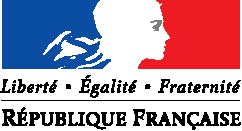 PRÉFET DE LA RÉGION AUVERGNE-RHONE-ALPESPRÉFET DU RHÔNEFormulaire de demande ou reconduction de poste FONJEPA retourner à la DRDJSCS,Cité administrative 2 rue Pélissier CS 5016063034 Clermont-Ferrand cedex 1à l’attention du responsable du pôle Jeunesse, ville, vie associativeAnnée(s) :Préciser la source de financement :Jeunesse / éducation populaire						□ BOP 163Centres sociaux								□ BOP 177Foyers de Jeunes Travailleurs 						□ BOP 177CGET / politique de la ville						□ BOP 1471ère demande	□				Reconduction  □Si reconduction, année d’obtention de la subvention :			et référence du poste FONJEP :                       Votre structure dispose-t-elle d’une autre subvention FONJEP ?	oui □				non □Identification du titulaire du poste Nom / Prénom : Fonction : Date de prise de fonction : Adresse professionnelle :Quotité ETP : En CDI   	□					en CDD 	□ 	durée :	Autres (à préciser) :Qualification (Diplôme(s) et niveau selon le Répertoire National des Certifications Professionnelles, préciser le diplôme en lien avec le poste + le cas échéant le diplôme le plus élevé) :Cursus professionnel :Identification de la structure associative bénéficiaire Nom : Numéro SIRET :Objet (énumération précise des buts et des moyens d’action, résumés à partir de l’objet statutaire) :Adresse du siège social : Mail : Nom du responsable  (président ou autre personne désignée par les statuts) :Nom du référent pour la demande de poste FONJEP :Le cas échéant, liens avec une ou plusieurs autres associations (préciser leur titre et leur siège) :-	association membre de :-	association affiliée à :Agrément (national ou local) au titre de la jeunesse et de l’éducation populaire (indiquez la date d’agrément et l’autorité qui a délivré celui-ci) :Autre(s) agrément(s) :Ressort géographique des activités de l’association :Ressources humaines de l’association :Nombre de bénévoles (élus, responsables d’activités) : Dont jeunes de – de 25 ans :Nombre de salariés :Soit  nombre de salariés :	- à temps plein :                                         		- à temps partiel :                                        		- occasionnels ou saisonniers :Total traduit en  Equivalent Temps Plein (ETP) : Dont                                - animateur(s) FONJEP :                                          - emploi(s) aidé(s) : précisez  au titre de quel(s)dispositif(s) : Association du lieu d’implantation du titulaire du poste (si différent de l’association bénéficiaire) :Nom : Adresse : Nom du responsable  (président ou autre personne désignée par les statuts) :Mail et tel : Données évaluatives de la subvention poste FONJEP (pour les renouvellements)	Description de l’action réalisée (objectifs, modalités)Objectifs de l’action :A quel(s) besoin(s) cela répond-t-il ?Qui a identifié ce besoin (l’association, les usagers, etc.) ?Description de l’action réalisée :Résultats de l’action réalisée (précisez les écarts constatés et les raisons de ces écarts par rapport au projet initial et aux indicateurs prévus) :Développements prévus à partir d’une éventuelle reconduction du poste :Projet soutenu par le FONJEP pour l’année à venirObjectifs associatifs auquel le poste contribue :Description de l’action du titulaire du poste FONJEP (objectifs opérationnels, échéancier de mise en œuvre…) :Territoires de l’action /projet d’animation :Périmètre de l’action (cochez une seule réponse):National/ international	□		  Régional  □   			Départemental 	□	Intercommunal		□		Communal □			Infra-communal □Indiquez le nom du territoire concerné et vos commentaires éventuels : Caractéristiques du (des) territoire(s) d’intervention (si plusieurs, préciser la quotité en ETP par type de territoire)Quartiers prioritaires de la politique de la ville  	□	 % en ETP = Zone de revitalisation rurale (ZRR)		□Urbain non géographie prioritaire 		□Rural hors dispositif de soutien			□Péri-urbain					□Données qualitatives complémentaires sur le territoire : Publics visés par l’action : (précisez si possible les catégories socioprofessionnelles et les âges).Partenariats mis en œuvre décrire leur liste et leur nature (ex financier, expertise, mutualisation de moyens….)Financement: Pilotage : Partenariat opérationnel (précisez) : Evaluation :Précisez les impacts attendus  sur les publics, les territoires, l’association :Les modalités d’évaluation envisagées :Les indicateurs  quantitatifs et qualitatifs :Financement du posteIndiquez les autres aides au financement de postes octroyées par l’Etat à la structure (hors contrat aidé) Pièces à joindre  par l’association ‘’employeur’’, en complément du présent formulaire :- Si les statuts ont été modifiés ou en cas de nouvelle demande, copie des nouveaux statuts et du récépissé de déclaration de la modification- Si l’adresse du siège social a été modifiée depuis la première demande, copie de la publication au JO- La composition du conseil d’administration et du bureau à jour- Les rapports d’activité et financiers approuvés par la dernière assemblée générale- Le compte de résultat du dernier exercice clos et le dernier bilan connu (si l’association est tenue d’en établir un)- Le budget prévisionnel de l’année en coursMail et tél : Coût total du poste (avec charges)€Montant de la subvention FONJEP €Cofinancements du poste Nature de l’aideMontantCollectivités territorialesCommuneQuote part Subvention de fonctionnement€Conseil GénéralQuote part Subvention de fonctionnement€EPCIQuote part aide aux projets€Conseil RégionalQuote part Vie associative€Autres Quote part FSE€AutresQuote part Mécénat projet€AutresQuote part aide aux projets€Ressources propres de l’associationServices de l’Etat Nature de l’aideMontant